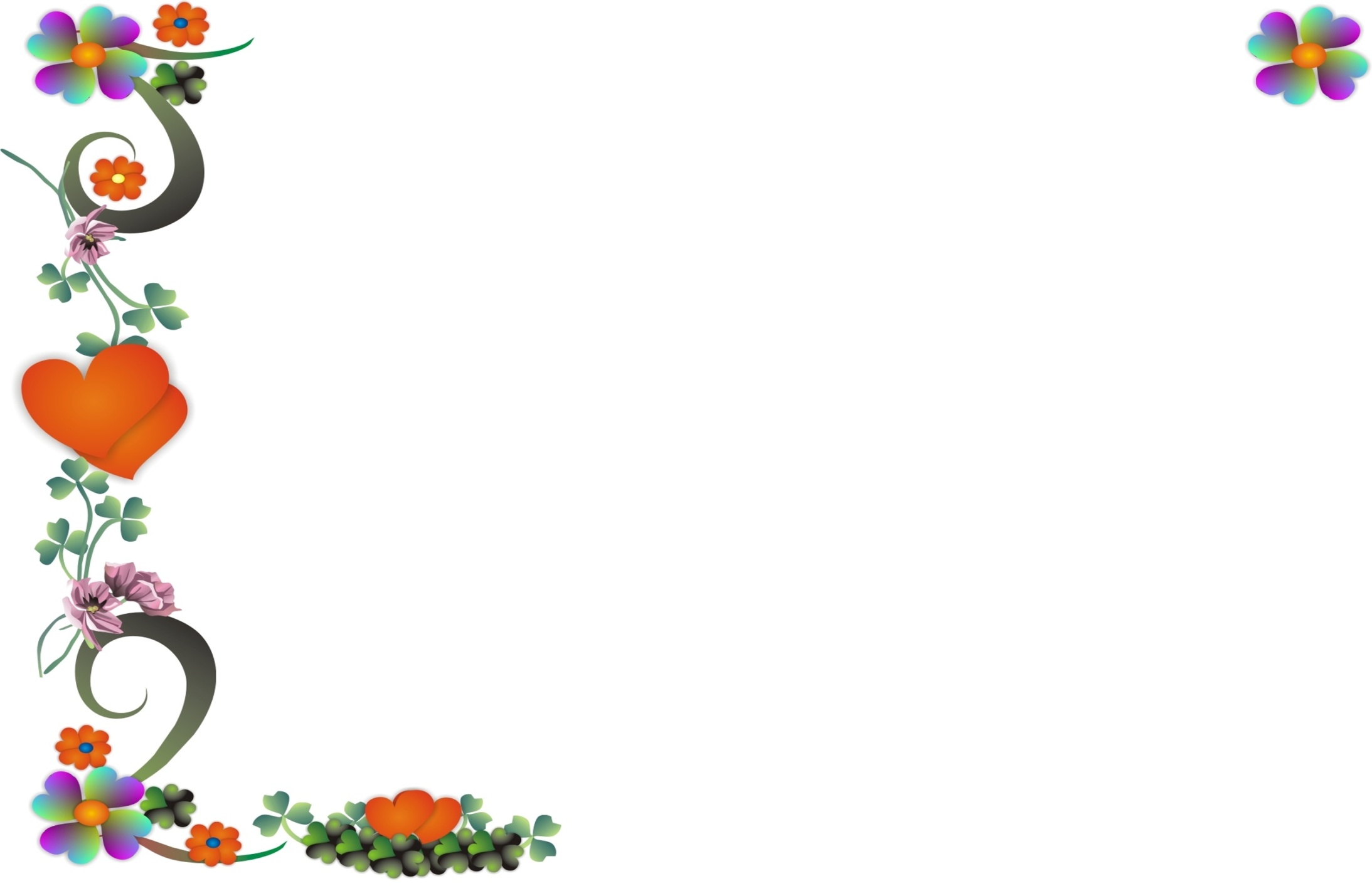 January 2022SUNMONTUEWEDTHUFRISAT2627282930311234567891011121314151617181920212223242526272829303112345Notes:Notes:Jan 01New Year's DayJan 03New Year's Day HolidayJan 26Australia DayFebruary 2022SUNMONTUEWEDTHUFRISAT30311234567891011121314151617181920212223242526272812345Notes:Notes:March 2022SUNMONTUEWEDTHUFRISAT27281234567891011121314151617181920212223242526272829303112Notes:Notes:Mar 07Labour Day (WA)Mar 14Canberra Day (ACT)April 2022SUNMONTUEWEDTHUFRISAT2728293031123456789101112131415161718192021222324252627282930Notes:Notes:Apr 15Good FridayApr 17Easter SundayApr 18Easter MondayApr 25Anzac DayMay 2022SUNMONTUEWEDTHUFRISAT123456789101112131415161718192021222324252627282930311234Notes:Notes:May 02May Day (NT)June 2022SUNMONTUEWEDTHUFRISAT29303112345678910111213141516171819202122232425262728293012Notes:Notes:Jun 06Western Australia Day (WA)Jun 13Queen's Birthday (Most region)July 2022SUNMONTUEWEDTHUFRISAT262728293012345678910111213141516171819202122232425262728293031123456Notes:Notes:August 2022SUNMONTUEWEDTHUFRISAT3112345678910111213141516171819202122232425262728293031123Notes:Notes:Aug 01Picnic Day (NT)September 2022SUNMONTUEWEDTHUFRISAT282930311234567891011121314151617181920212223242526272829301Notes:Notes:Sep 26Queen's Birthday (WA)October 2022SUNMONTUEWEDTHUFRISAT2526272829301234567891011121314151617181920212223242526272829303112345Notes:Notes:Oct 03Labour Day (Most Region)November 2022SUNMONTUEWEDTHUFRISAT3031123456789101112131415161718192021222324252627282930123Notes:Notes:December 2022SUNMONTUEWEDTHUFRISAT2728293012345678910111213141516171819202122232425262728293031Notes:Notes:Dec 25Christmas DayDec 26Christmas Day HolidayDec 27Boxing Day HolidayDec 31New Year's Eve